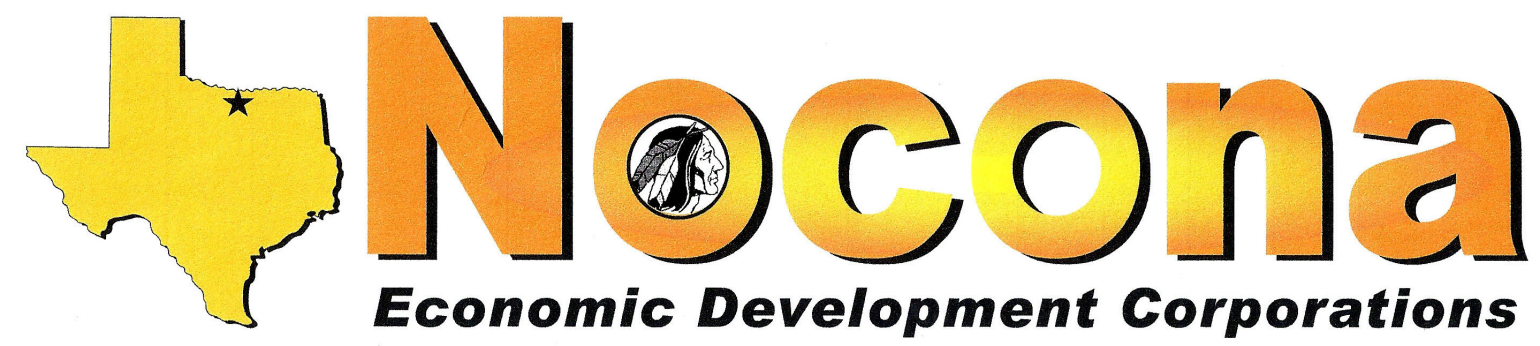 PO Box 494, Nocona TX 76255		(940) 825-3150  		  noconaedc@nocona.orgMeeting Notice and AgendaNOTICE IS HEREBY GIVEN THATTHE GREATER NOCONA AREA ECONOMIC DEVELOPMENT CORPORATION (TYPE A) ANDNOCONA MUNICIPAL ECONOMIC DEVELOPMENT CORPORATION (TYPE B)WILL HOLD THE SEPTEMBER JOINT MEETING OF THE BOARDS OF DIRECTORS			Date:  Tuesday,  August 7th  	Time: Noon		Location: Tales 'N' Trails Museum, 1522 E Hwy 82Agenda items:Roll call and call to order: Type A & Type B – Confirm Quorum for Type A & Type BApproval of Type A and Type B June Meeting Minutes Acceptance of  May and June Type A & Type B financials Nocona Chisholm Trail Rodeo Committee Request  Nocona Playground Project – Wheelchair Accessible Merry-go-Round Request  Heritage Park - VFW Project Request Loan Financial Spreadsheet  Budget 2018-2019Adjourn  “The Nocona Economic Development Corporations (Type A & Type B Boards) reserve the right to adjourn into executive session at any time during the course of this meeting to discuss any of the matters listed above, as authorized by the Texas Government Code Sections 551.071 (Consultation with Attorney), 551.072 (Deliberations about Real Property), 551.073 (Deliberations about Gifts and Donations), 551.074 (Personnel Matters), 551.076 (Deliberations about Security Devices), 551.087 (Deliberations regarding Economic Development Negotiations), and 321.3022 (Confidential Sales Tax Information).”In accordance with the Texas Open Meeting Act, this notice will be posted at the Nocona City Hall no later than September 1, 2017.